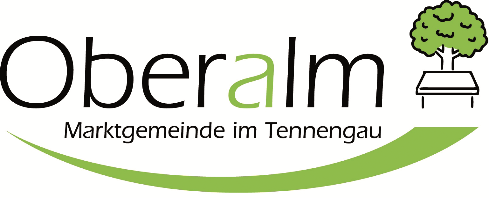 Ansuchen um:Daten des/der Antragstellers/inAls Eigentümer der unten angeführten Grundstücke ersuche(n) ich/wir um Erteilung/Änderung der Bauplatzerklärung und gebe(n) nachstehende Daten bekannt.Verfasser/in der UnterlagenObjektDer Antragsteller bestätigt für sich und seine Rechtsnachfolger, dass auf dem vorgesehenen Bauplatz keine Zweitwohnungsvorhaben ausgeführt werden Bauplatzerklärung gemäß § 12 BGG Änderung eines Bauplatzes § 24 BGG Änderung bescheidmäßig festgelegter Bebauungsgrundlagen       gemäß 24a BGGName AdresseTelefonnummerE-Mail(Grundeigentümer/in)NameAdresseTelefonnummerE-MailObjekt Adresse, Grundstücksdaten (Gst, EZ, KG)Adresse des Ausführungsortes der baulichen MaßnahmenFläche des beantragten BauplatzesArt des Objektes des Bürgermeisters der Marktgemeinde Oberalm, vom   der Bezirkshauptmannschaft Hallein, vom      Unterlagen zum Ansuchen gemäß § 13 BGG (zutreffendes ankreuzen):    Grundbuchauszug, nicht älter als drei Monate oder gegebenenfalls der Nachweis eines       Rechtstitels, der für die grundbücherliche Einverleibung des Eigentumsrechtes am        Grundstück geeignet ist.   planliche Darstellung (Pläne) (M 1:500) der zu schaffenden Bauplätze, mit Einzeichnung der        für ihre Aufschließung erforderlichen Verkehrsflächen (3-fach von einer hierzu gesetzlich        befugten Person erfasst).    Nachweis der Möglichkeit der Herstellung einer entsprechenden Wasser- und        Energie- Versorgung sowie Abwasserbeseitigung und Angaben über die       Bodenbeschaffenheit der Grundfläche.   Darstellung des natürlichen Geländes mit den erforderlichen Höhenangaben – Höhenpunkte,        erforderlichenfalls Schichtlinien (3-fach).Ort, DatumUnterschrift